Lesson 13: Adding the Angles in a Triangle13.1: Can You Draw It?Complete the table by drawing a triangle in each cell that has the properties listed for its column and row. If you think you cannot draw a triangle with those properties, write “impossible” in the cell.Share your drawings with a partner. Discuss your thinking. If you disagree, work to reach an agreement.13.2: Find All ThreeYour teacher will give you a card with a picture of a triangle.The measurement of one of the angles is labeled. Mentally estimate the measures of the other two angles.Find two other students with triangles congruent to yours but with a different angle labeled. Confirm that the triangles are congruent, that each card has a different angle labeled, and that the angle measures make sense.Enter the three angle measures for your triangle on the table your teacher has posted.13.3: Tear It UpYour teacher will give you a page with three sets of angles and a blank space. Cut out each set of three angles. Can you make a triangle from each set that has these same three angles?Are you ready for more?Draw a quadrilateral. Cut it out, tear off its angles, and line them up. What do you notice?Repeat this for several more quadrilaterals. Do you have a conjecture about the angles?Lesson 13 SummaryA  angle is called a straight angle because when it is made with two rays, they point in opposite directions and form a straight line.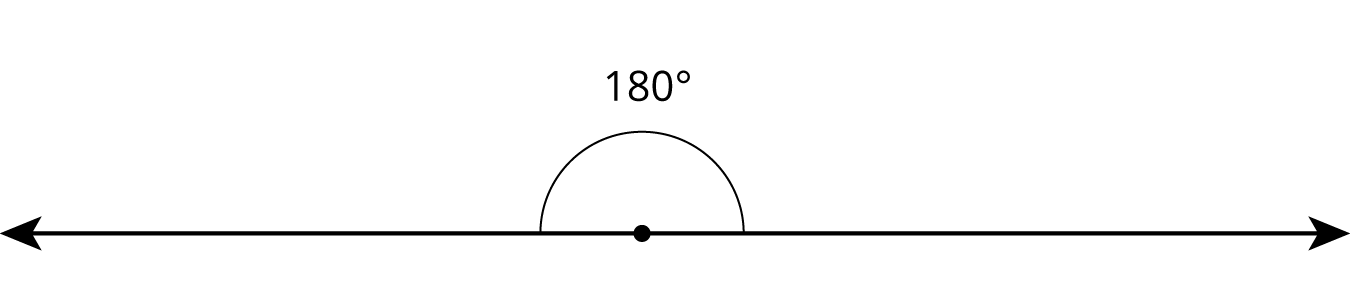 If we experiment with angles in a triangle, we find that the sum of the measures of the three angles in each triangle is —the same as a straight angle!Through experimentation we find:If we add the three angles of a triangle physically by cutting them off and lining up the vertices and sides, then the three angles form a straight angle.If we have a line and two rays that form three angles added to make a straight angle, then there is a triangle with these three angles.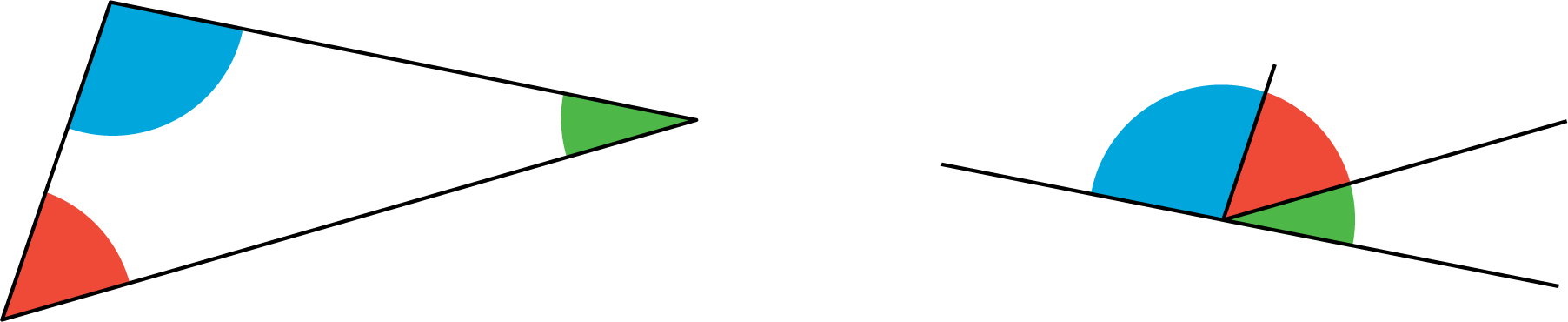 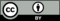 © CC BY Open Up Resources. Adaptations CC BY IM.acute (all angles acute)                                         right (has a right angle)                                   obtuse (has an obtuse angle)                               scalene (side lengths all different)isosceles (at least two side lengthsare equal)equilateral (three side lengths equal)